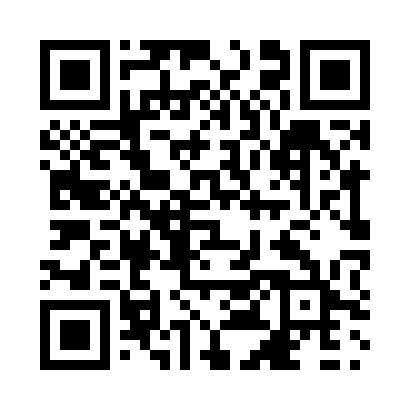 Prayer times for Kastunaniuch, Quebec, CanadaMon 1 Jul 2024 - Wed 31 Jul 2024High Latitude Method: Angle Based RulePrayer Calculation Method: Islamic Society of North AmericaAsar Calculation Method: HanafiPrayer times provided by https://www.salahtimes.comDateDayFajrSunriseDhuhrAsrMaghribIsha1Mon2:143:4812:406:309:3211:062Tue2:153:4912:416:309:3211:063Wed2:153:5012:416:309:3111:064Thu2:163:5112:416:299:3011:065Fri2:173:5212:416:299:3011:056Sat2:173:5312:416:299:2911:057Sun2:183:5512:416:289:2811:048Mon2:193:5612:426:289:2711:049Tue2:193:5712:426:289:2611:0410Wed2:203:5912:426:279:2511:0311Thu2:214:0012:426:279:2311:0312Fri2:224:0112:426:269:2211:0213Sat2:224:0312:426:269:2111:0114Sun2:234:0412:426:259:2011:0115Mon2:244:0612:426:249:1811:0016Tue2:254:0812:436:249:1710:5917Wed2:264:0912:436:239:1510:5918Thu2:274:1112:436:229:1410:5819Fri2:284:1312:436:219:1210:5720Sat2:284:1412:436:209:1010:5621Sun2:294:1612:436:209:0910:5622Mon2:304:1812:436:199:0710:5523Tue2:314:2012:436:189:0510:5424Wed2:324:2212:436:179:0310:5325Thu2:334:2312:436:169:0210:5226Fri2:344:2512:436:159:0010:5127Sat2:354:2712:436:148:5810:5028Sun2:364:2912:436:128:5610:4929Mon2:374:3112:436:118:5410:4830Tue2:384:3312:436:108:5210:4731Wed2:394:3512:436:098:5010:46